Pracovní list k videu (Proteosyntéza: od DNA k proteinu – NEZkreslená věda II - YouTube)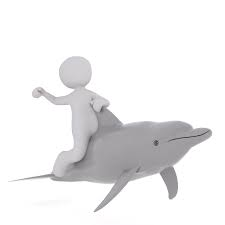 ProteosyntézaCo je základem všech živých organismů na Zemi?_________________  česky _________________			Přečti si text a na jeho základě se pokus říct, o co se jedná.Jedná se o biologicky významné obrovské molekuly, skládající se o obrovského počtu opakování několika málo základních stavebních jednotek. Do této skupiny, kromě proteinů, dále patří:_  _  _ L _  O _  _     K _  _  _  _  _ N _       a       P _  _  _  S  _  _  _  _   _  _  _ YJedná se o  V _  _  _  K _  _  _  _  _  _  U _  _  _  _  _         B _  _  P  _  _  _  _  _  _  YDoplň částečný text a pokus se určit, o jaký proces se jedná:Tento proces se odehrává v _____________ všech _________________ buněk. Tam najdeme to nejdůležitější, a to __________________ . Ty se skládají z nahuštěné _____________________ DNA. _______________________ se jí říká proto, že se skládá ze dvou __________________, neboli do sebe zapadajících vláken. Pořadí _________________ na obou vláknech obtočených kolem sebe si navzájem odpovídá podle určitého pravidla. V DNA rozlišujeme ______________ typy nukleotidů, které značíme jednopísmennou zkratkou podle toho, jakou __________________ bázi obsahují.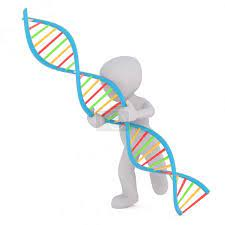 A značí nukleotid obsahující _____________.T značí nukleotid obsahující bázi ________________.	C značí nukleotid obsahující bázi __________________.G značí nukleotid obsahující bázi __________________.Komplementarita je v tom, že se páruje POUZE:A + ________ + GPokud chce buňka začít vyrábět protein, musí si najít místo, kde je příslušný proces zakódován. K tomu je třeba enzym ________________________, který DNA otevírá jako zip.KřížovkaTajenka: _____________________________ Vysvětli, co se během tohoto procesu v našem těle děje.__________________________________________________________________________________bílkovinamísto v buňce, kde se vyrábí bílkovinyzákladní stavební kámen nukleových kyselinproces, kdy dochází k přepisu genetické informace z DNA do RNAprotein, který má na starost přenos kyslíku v krvizákladní stavební kámen proteinůpřeložení původního kódu nukleotidů do nového pořadí aminokyselinprotein, přítomný ve svalech a zajišťuje spolu s aktinem pohybprotein, přítomný např. ve vlasech, slouží jako stavební materiál nukleoid, který je komplementární k adeninu trojice nukleotidůco tvoří stočená DNA?enzym, který rozplétá DNA pro proces transkripce